Практико-ориентировочная задачаРассчитать технологические потери СУГ при сливе СУГ из автоцистерны (1х3,5 тонн, Vполный=8,0м3, t воздуха -20С) в подземный сосуд групповой резервуарной установки СУГ (V 4х4,2 м3 =16,8 м3) через резинотканевые рукава (l=10 м, Ду=38 мм). Принять Ду вентилей автоцистерны и подземного сосуда 32 мм, процентовых (уровнемерных) вентилей 15 мм. Состав СУГ в Приложении.(П.3.1 «Методика определения технологических потерь СУГ на ГНС, ГНП и АГЗС»)Потери: 1. На автоцистерне при проверке уровней	   2. На сосуде групповой резервуарной установки при проверке уровней	   3. В рукавах при окончании слива	   4. В автоцистерне возврат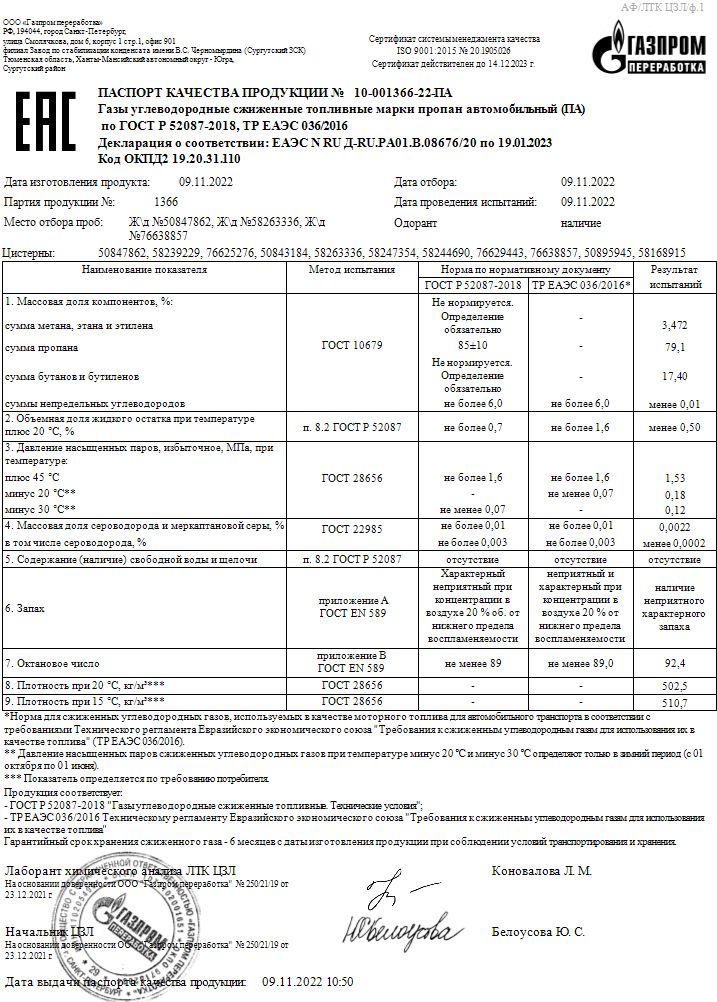 Наименование предприятияООО «Газэнергосеть Хабаровск»Тематическое направление ГазоснабжениеКраткое название кейсаПроцесс контроля уровня, объема и массы сжиженных углеводородных газов (СУГ) в резервуаре при заправке групповой резервуарной установки СУГ.Описание Расчёт технологических потерь СУГКонтактное лицо для взаимодействия по кейсу Руководитель Службы охраны труда и промышленной безопасности Юрий Анатольевич Че моб. 8 914 402 48 51, E-mail: che.yu@gesdv.ru 